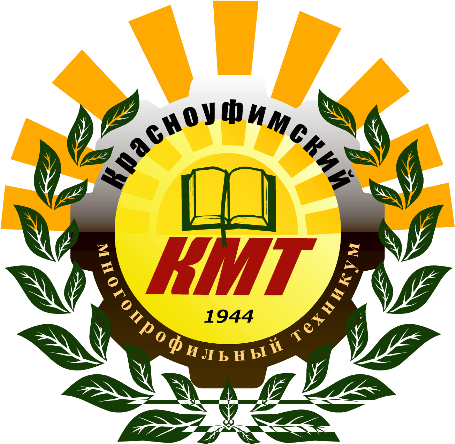 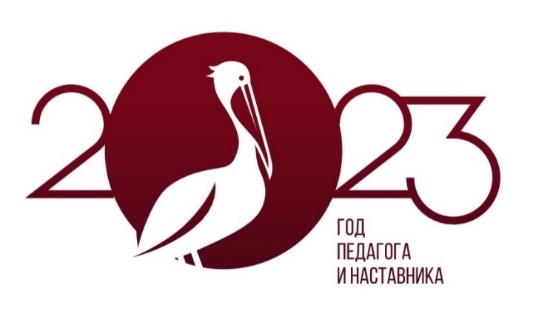 ПОЛОЖЕНИЕо проведении Областного дистанционного конкурса на английском языке «PRO педагога»среди студентов образовательных организаций среднего профессионального образованияОБЩИЕ ПОЛОЖЕНИЯ1.1. Настоящее Положение регламентирует порядок организации, проведения и подведения итогов Областного дистанционного конкурса на английском языке «PRO педагога» для студентов образовательных организаций среднего профессионального образования (далее - Конкурс).1.2. Конкурс посвящен Году педагога и наставника, объявленного Указом Президента Российской Федерации № 401 от 27 июня 2022 года, и является составной частью Плана мероприятий по проведению в Свердловской области Года педагога и наставника в 2023 году.1.3. Организатором Конкурса является Государственное автономное                                   профессиональное образовательное учреждение Свердловской области «Красноуфимский многопрофильный техникум» (далее – ГАПОУ СО «Красноуфимский многопрофильный техникум»).1.4. Конкурс проводится с 20 марта по 21 апреля (включительно) 2023 года в дистанционной (заочной) форме.1.5. Экспертная группа Конкурса формируется из числа педагогических работников ГАПОУ СО «Красноуфимский многопрофильный техникум».1.6. Координаторы Конкурса: преподаватели иностранного языка - Воронюк Ольга Михайловна, конт. тел. – 89090108357, Малышева Марина Владимировна, конт. тел. - 89089018398.ЦЕЛИ И ЗАДАЧИ КОНКУРСА2.1. Цель Конкурса - повышение интереса к изучению учебного предмета (учебной дисциплины) «Иностранный язык» среди студентов образовательных организаций среднего профессионального образования.2.2. Задачи Конкурса:	- повышение уровня языковой, коммуникативной и лингвострановедческой компетенций, позволяющих свободно общаться на иностранном языке в различных формах творческой деятельности;	- формирование социокультурной компетенции обучающихся;	- совершенствование у обучающихся навыков интеллектуальной и коммуникативной деятельности;- активизация творческого потенциала студентов и педагогов;- продвижение авторских творческих работ студентов и педагогов.3. УЧАСТНИКИ КОНКУРСА3.1. Конкурс проводится среди студентов образовательных организаций среднего профессионального образования, независимо от получения профессии/специальности и курса обучения.3.2. Конкурсные работы могут быть выполнены индивидуально или коллективом участников (коллектив участников – не более 2-х человек) в зависимости от выбранной номинации.3.3. Участник (коллектив участников) может принять участие только в одной номинации. 3.4. Замена участников в ходе Конкурса не допускается.3.5. Участие в Конкурсе является добровольным, бесплатным (безвозмездным) и не предусматривает внесение организационного сбора.4. СРОКИ ПРОВЕДЕНИЯ KOHKУPCA4.1. Заявки, оформленные в соответствии с Приложением, и работы на Конкурс (ссылки на конкурсные работы) принимаются с 20 марта по 03 апреля 2023 года на электронную почту marinamalyseva3@gmail.com4.2. Оценка конкурсных работ экспертами осуществляется с 04 по 11 апреля 2023 года.4.3. Итоговый протокол оценки конкурсных работ размещается на сайте ГАПОУ СО «Красноуфимский многопрофильный техникум» в разделе «Новости» https://kmt66.ru/novosti/ не позднее 15 апреля 2023 года.4.4. Наградные материалы (сертификаты участников, дипломы победителей и призеров, благодарственные письма руководителям) размещаются на сайте ГАПОУ СО «Красноуфимский многопрофильный техникум» в разделе «Новости» https://kmt66.ru/novosti/ не позднее 21 апреля 2023 года. 5. НОМИНАЦИИ KOHKУPCA5.1. Номинация «Интерактивный адвент-календарь «PRO педагога» (справочно: адвент-календарь (от лат. adventus - приход) использовали в Европе для отсчёта времени, остающегося до наступления Нового года или Рождества. Традиционно подобный календарь представляет собой открытку или картонный домик с открывающимися окошками, где в каждой ячейке лежит небольшой сюрприз или пожелание).	5.2. Номинация «Открытка «Happy Teacher’s Day!» на английском языке»                    (в форме поздравления или пожелания).	5.3. Номинация «The world’s best teacher» (в форме эссе - развернутого письменного высказывания с элементами рассуждения).6. ТРЕБОВАНИЯ И КРИТЕРИИ ОЦЕНИВАНИЯ КОНКУРСНЫХ РАБОТ6.1. Номинация «Интерактивный адвент-календарь «PRO педагога».6.1.1. Номинация предполагает как индивидуальное участие, так и участие коллектива авторов (не более 2-х человек).6.1.2. Требования к выполнению конкурсной работы:- участнику (-ам) Конкурса предлагается создать интерактивный адвент-календарь «PRO педагога» на английском языке – своеобразную открытку с небольшими пожеланиями или сюрпризами для любимого педагога, наставника;- адвент-календарь должен быть выполнен с помощью сервиса по созданию адвент- календарей https://www.myadvent.net/en (MyAdvent) (инструкция по работе с сервисом размещена в разделе «How it works» на главной странице).6.1.3.  Критерии оценивания конкурсной работы.Работа оценивается по следующим критериям:содержание (соответствие теме; отражение всех указанных в задании аспектов; соответствие стилевого оформления речи типу задания; аргументация; соблюдение норм вежливости) - от 0 до 2 баллов;организация работы (логичность высказывания, использование средств логической связи, соблюдение формата высказывания) - от 0 до 2 баллов;лексика (соответствие словарного запаса поставленной задаче) - от 0 до 2 баллов;грамматика (использование разнообразных грамматических конструкций в соответствии с поставленной задачей) - от 0 до 2 баллов;оригинальность, нестандартный подход выполнения интерактивного адвент-календаря - от 0 до 2 баллов;дизайн (сочетание надписей, цветов, графики) - от 0 до 2 баллов;-	общее восприятие работы - от 0 до 2 баллов.Дополнительные баллы (2 балла) участник Конкурса может получить, если продукт произвел на членов экспертной группы яркое впечатление, т.е. в содержании прослеживается в первую очередь личность автора - его мировоззрение, мысли и чувства. Максимальное количество баллов 16.6.2. Номинация «Открытка «Happy Teacher’s Day!» на английском языке». 6.2.1. Номинация предполагает только индивидуальное участие.6.2.2. Требования к выполнению конкурсной работы.На открытке размещается рисунок, картинка, выполненные от руки, либо с использованием компьютерной графики, и текст поздравления педагогу на английском языке. 6.2.3. Критерии оценивания конкурсной работы:    Работа оцениваются по следующим критериям:содержание (соответствие теме; отражение всех указанных в задании аспектов; соответствие стилевого оформления речи типу задания; аргументация; соблюдение норм вежливости) - от 0 до 2 баллов;организация работы (логичность высказывания, использование средств логической связи, соблюдение формата высказывания) - от 0 до 2 баллов;лексика (соответствие словарного запаса поставленной задаче) - от 0 до 2 баллов;грамматика (использование разнообразных грамматических конструкций в соответствии с поставленной задачей) - от 0 до 2 баллов.оригинальность, нестандартный подход выполнения открытки - от 0 до 2 баллов;дизайн (сочетание надписей, цветов, графики) - от 0 до 2 баллов;-	общее восприятие работы - от 0 до 2 баллов.Дополнительные баллы (2 балла) участник Конкурса может получить, если продукт произвел на членов экспертной группы яркое впечатление, т.е. в содержании прослеживается в первую очередь личность автора - его мировоззрение, мысли и чувства. Максимальное количество баллов - 16.6.3. Номинация «The world’s best teacher».6.3.1. Номинация предполагает только индивидуальное участие.6.3.2. Требования к выполнению конкурсной работы.Работа должна соответствовать жанру эссе. Эссе подается как авторский продукт. Конкурсные работы предоставляются в машиночитаемом виде на английском языке в электронном виде (файл в форматах «doc»,«docx»). Требования к оформлению работы: - объём работы - не менее 200–250 слов;- книжная ориентация;  - кегль 14;- шрифт – Times New Roman;- межстрочный интервал –1,5.             6.3.3. Критерии оценки представленного материала.Работа оцениваются по следующим критериям:содержание (соответствие теме и ситуации общения; полнота раскрытия темы; правильность отбора материала с точки зрения коммуникативной задачи; использование определенного стиля речи (официального, неофициального, нейтрального); соответствие высказывания заданному объему (200 –250 слов) - от 0 до 2 баллов;организация работы (логичность в изложении материала, связность текста, которая обеспечивается правильным использованием языковых средств передачи логической связи между отдельными частями текста (союзы, вводные слова, местоимения и т. п.); структурирование текста) - от 0 до 2 баллов;лексика (точность в выборе слов и выражений и их соответствие теме и ситуации общения, их употребление в контексте; правильность формирования лексических словосочетаний; соблюдение общепринятой сочетаемости английского языка; запас слов и разнообразие используемой лексики (синонимы, антонимы, фразеологизмы) - от 0 до 2 баллов;грамматика (точность в выборе грамматической конструкции в соответствии с целью высказывания; разнообразие и корректность используемых грамматических средств; сложность используемых конструкций) - от 0 до 2 баллов;оригинальность, нестандартный подход написания эссе - от 0 до 2 баллов;оформление работы (использование цитат, оформление текста с полным соблюдением правил орфографии и пунктуации) - от 0 до 2 баллов;-	общее восприятие работы - от 0 до 2 баллов.Дополнительные баллы (2 балла) участник Конкурса может получить, если текст эссе произвел на членов экспертной группы яркое впечатление, т.е. в содержании эссе прослеживается, в первую очередь, личность автора - его мировоззрение, мысли и чувства. Максимальное количество баллов - 16.7. ПОРЯДОК ПРЕДСТАВЛЕНИЯ КОНКУРСНЫХ РАБОТ          7.1. Готовые продукты в номинациях «Интерактивный адвент-календарь «PRO педагога» и «Открытка «Happy Teacher’s Day!» на английском языке» размещаются в облачном хранилище (Яндекс-дикс, Гугл-диск и т.д.). В Заявке указывается активная ссылка на готовый продукт. Заявка с активной ссылкой высылается на электронную почту, указанную в пункте 7.3. Внимание! Перед отправкой Заявки со ссылкой, убедитесь, что работа имеет возможность быть просмотренной другими пользователями.7.2. Готовый продукт (эссе) в номинации «The world’s best teacher» в виде файла в форматах «doc»,«docx» вместе с Заявкой высылаются на электронную почту, указанную в пункте 7.3. 7.3. Заявки, оформленные в соответствии с Приложением, и работы на Конкурс (ссылки на конкурсные работы) принимаются с 20 марта по 03 апреля 2023 года на электронную почту marinamalyseva3@gmail.com8. ПОДВЕДЕНИЕ ИТОГОВ КОНКУРСА	7.1. Все участники Конкурса получают сертификаты участников.	7.2. В каждой номинации по наибольшему количеству набранных баллов будут определены победители, занявшие 1, 2, 3 места. Победители награждаются дипломами.	7.3. Педагоги, подготовившие участников и победителей, награждаются Благодарственными письмами.	7.4. Итоги Конкурса размещаются на сайте ГАПОУ СО «Красноуфимский многопрофильный техникум» в разделе «Новости» (https://kmt66.ru/novosti/)  в соответствии со сроками проведения Конкурса.Приложение                                 ЗАЯВКАна участие в Областном дистанционном конкурсе на английском языке «PRO педагога» среди студентов образовательных организаций среднего профессионального образования! На каждую номинацию составляется отдельная заявкаДата: «	»	2023 г.УТВЕРЖДАЮ:Директор ГАПОУ СО «Красноуфимский многопрофильный техникум»________________В.Л. Сычев                      «13» марта 2023 г.Полное наименование образовательной организации Пример: ГАПОУ СО «Красноуфимский многопрофильный техникум»Номинация Ссылка Только для номинаций: Интерактивный адвент – календарь «PRO педагога»иОткрытка «Happy Teacher’s Day!» на английском языкеУказать активную ссылкуФ.И.О. участника Профессия/специальность, курсФ.И.О. руководителя работы,должностьКонтактный телефон, e–mail руководителя участника 